Пресс-релизО проведении акции «Всемирный день донора крови» Пройдет под девизом Всемирной организации здравоохранения«Подумай о других. Сдай кровь. Поделись жизнью!»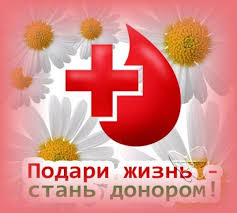        Клецкая центральная районная больница с 01.06.2018 по 14.06.2018 года  проведет акцию  «Всемирный день донора крови» которая пройдет под девизом «Подумай о других. Сдай кровь. Поделись жизнью!»Целью акции является расширение масштабов безвозмездного донорства крови путем:• повышения осведомленности о жизненно важной роли переливания крови в ежегодном спасении человеческих жизней и улучшении здоровья миллионов людей;• побуждения большего числа людей к регулярному донорству крови на добровольной и безвозмездной основе для обеспечения запасов крови в количестве, достаточном для удовлетворения национальных потребностей, даже в случае чрезвычайных ситуаций;• воздать должные почести и выразить благодарность тем, кто регулярно сдает кровь, и поощрять молодых людей на то, чтобы тоже стать донорами.С 01 июня по 14 июня  с 12.00 до 13.00 Вы можете позвонить по телефону горячей линии 64576 в кабинет трансфузиологической помощи по вопросам донорстваКАЖДАЯ СДАННАЯ ДОЗА КРОВИ - ЭТО ЧЬЯ-ТО СПАСЕННАЯ ЖИЗНЬ!УЗ «Клецкая ЦРБ»   Кабинет формирования здорового образа жизни